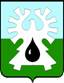 МУНИЦИПАЛЬНОЕ ОБРАЗОВАНИЕ ГОРОД УРАЙХанты-Мансийский автономный округ-ЮграАДМИНИСТРАЦИЯ ГОРОДА УРАЙПОСТАНОВЛЕНИЕО внесении изменений в муниципальную программу «Обеспечение градостроительной деятельности на территории города Урай» на 2018-2030 годыВ соответствии со статьей 179 Бюджетного кодекса Российской Федерации,  Федеральным законом от 28.06.2014 №172-ФЗ «О стратегическом планировании в Российской Федерации», постановлением администрации города Урай от 25.06.2019 №1524 «О муниципальных программах муниципального образования городской округ город Урай»: Внести изменения в муниципальную программу «Обеспечение градостроительной деятельности на территории города Урай» на 2018-2030 годы, утвержденную постановлением администрации города Урай от 26.09.2017 №2758, согласно приложению.Опубликовать постановление в газете «Знамя» и разместить на официальном сайте органов местного самоуправления города Урай в информационно-телекоммуникационной сети «Интернет».  Контроль за выполнением постановления возложить на заместителя главы города Урай И.А. Фузееву.Глава города Урай 	Т.Р. ЗакирзяновПриложение к постановлению администрации города Урай от                            №Изменения в муниципальную программу «Обеспечение градостроительной деятельности на территории города Урай» на 2018-2030 годыВ паспорте муниципальной программы строку 11 изложить в следующей редакции:«                                                                                                                                                  ».Таблицу 2 изложить в следующей редакции:«Таблица 2Распределение финансовых ресурсов муниципальной программы». 3.  Таблицу  приложения 3 к муниципальной программе изложить в новой редакции:«Публичная декларация о результатах реализации мероприятий муниципальной программы «Обеспечение градостроительной деятельности на территории города Урай» на 2018-2030 годы«».от№11.Параметры финансового обеспечения муниципальной программы1) источник финансового обеспечения муниципальной программы: бюджет  муниципального образования городской округ город Урай, бюджет Ханты-Мансийского автономного округа – Югры. 2) для реализации муниципальной программы всего необходимо:1) на 2018 год - 59743,5 тыс. рублей; 2) на 2019 год – 57910,9 тыс. рублей; 3) на 2020 год – 61871,8 тыс. рублей;  4) на 2021 год – 60751,9 тыс. рублей; 5) на 2022 год – 61020,1 тыс. рублей; 6) на 2023 год - 69195,4 тыс. рублей; 7) на 2024 год - 83186,9 тыс. рублей;8) на 2025 год - 79024,8 тыс. рублей; 9) на 2026 год - 66161,7 тыс. рублей; 10) на 2027 год - 60750,4 тыс. рублей; 11) на 2028 год - 88748,8 тыс. рублей; 12) на 2029 год - 93747,5 тыс. рублей; 13) на 2030 год - 179104,4 тыс. рублей. Номер основного мероприятияОсновные мероприятия муниципальной программы(их взаимосвязь с целевыми показателями муниципальной программы)Ответственный исполнитель/соисполнитель Источники финансированияФинансовые затраты на реализацию (тыс. рублей)Финансовые затраты на реализацию (тыс. рублей)Финансовые затраты на реализацию (тыс. рублей)Финансовые затраты на реализацию (тыс. рублей)Финансовые затраты на реализацию (тыс. рублей)Финансовые затраты на реализацию (тыс. рублей)Финансовые затраты на реализацию (тыс. рублей)Финансовые затраты на реализацию (тыс. рублей)Финансовые затраты на реализацию (тыс. рублей)Финансовые затраты на реализацию (тыс. рублей)Финансовые затраты на реализацию (тыс. рублей)Финансовые затраты на реализацию (тыс. рублей)Финансовые затраты на реализацию (тыс. рублей)Финансовые затраты на реализацию (тыс. рублей)Финансовые затраты на реализацию (тыс. рублей)Финансовые затраты на реализацию (тыс. рублей)Финансовые затраты на реализацию (тыс. рублей)Финансовые затраты на реализацию (тыс. рублей)Финансовые затраты на реализацию (тыс. рублей)Номер основного мероприятияОсновные мероприятия муниципальной программы(их взаимосвязь с целевыми показателями муниципальной программы)Ответственный исполнитель/соисполнитель Источники финансированиявсегов том числе в том числе в том числе в том числе в том числе в том числе в том числе в том числе в том числе в том числе в том числе в том числе в том числе в том числе в том числе в том числе в том числе в том числе Номер основного мероприятияОсновные мероприятия муниципальной программы(их взаимосвязь с целевыми показателями муниципальной программы)Ответственный исполнитель/соисполнитель Источники финансированиявсего20182018201920192020 2020 202120212022 2022 2023 2024 2025 2026 2027 2028 2029 2030 1234566778899101011121314151617181Мероприятия по подготовке документов градорегулирования(1; 2)МКУ «УГЗиП г.Урай» /МКУ «УКС г.Урай»всего318885,62690,02690,08680,68680,610431,710431,79651,79651,79651,79651,714077,728034,323833,910928,65470,833418,138360,7123655,81Мероприятия по подготовке документов градорегулирования(1; 2)МКУ «УГЗиП г.Урай» /МКУ «УКС г.Урай»федеральный бюджет0,00,00,00,00,00,00,00,00,00,00,00,00,00,00,00,00,00,00,01Мероприятия по подготовке документов градорегулирования(1; 2)МКУ «УГЗиП г.Урай» /МКУ «УКС г.Урай»бюджет Ханты-Мансийского автономного округа – Югры38134,72380,82380,88246,68246,69169,19169,19169,19169,19169,19169,10,00,00,00,00,00,00,00,01Мероприятия по подготовке документов градорегулирования(1; 2)МКУ «УГЗиП г.Урай» /МКУ «УКС г.Урай»местный бюджет 280750,9309,2309,2434,0434,01262,61262,6482,6482,6482,6482,614077,728034,323833,910928,65470,833418,138360,7123655,81Мероприятия по подготовке документов градорегулирования(1; 2)МКУ «УГЗиП г.Урай» /МКУ «УКС г.Урай»иные источники финансирования 0,00,00,00,00,00,00,00,00,00,00,00,00,00,00,00,00,00,00,02Обеспечение МКУ «УГЗиП г. Урай» реализации функций и полномочий администрации города Урай в сфере градостроительства (3; 5)МКУ «УГЗиП г.Урай»всего320047,924996,024996,023864,223864,224399,324399,324125,024125,024242,624242,624802,624802,624802,624802,624802,624802,624802,624802,62Обеспечение МКУ «УГЗиП г. Урай» реализации функций и полномочий администрации города Урай в сфере градостроительства (3; 5)МКУ «УГЗиП г.Урай»федеральный бюджет0,00,00,00,00,00,00,00,00,00,00,00,00,00,00,00,00,00,00,02Обеспечение МКУ «УГЗиП г. Урай» реализации функций и полномочий администрации города Урай в сфере градостроительства (3; 5)МКУ «УГЗиП г.Урай»бюджет Ханты-Мансийского автономного округа – Югры21,221,221,20,00,00,00,00,00,00,00,00,00,00,00,00,00,00,00,02Обеспечение МКУ «УГЗиП г. Урай» реализации функций и полномочий администрации города Урай в сфере градостроительства (3; 5)МКУ «УГЗиП г.Урай»местный бюджет 320026,724974,824974,823864,223864,224399,324399,324125,024125,024242,624242,624802,624802,624802,624802,624802,624802,624802,624802,62Обеспечение МКУ «УГЗиП г. Урай» реализации функций и полномочий администрации города Урай в сфере градостроительства (3; 5)МКУ «УГЗиП г.Урай»иные источники финансирования 0,00,00,00,00,00,00,00,00,00,00,00,00,00,00,00,00,00,00,03Обеспечение реализации МКУ «УКС г.Урай» функций и полномочий администрации города Урай в сфере капитального строительства(4)МКУ «УКС г.Урай»всего360167,226434,4 26434,4 24992,724992,726305,926305,926352,326352,326352,326352,328716,228716,228716,228716,228716,228716,228716,228716,23Обеспечение реализации МКУ «УКС г.Урай» функций и полномочий администрации города Урай в сфере капитального строительства(4)МКУ «УКС г.Урай»федеральный бюджет0,00,00,00,00,00,00,00,00,00,00,00,00,00,00,00,00,00,00,03Обеспечение реализации МКУ «УКС г.Урай» функций и полномочий администрации города Урай в сфере капитального строительства(4)МКУ «УКС г.Урай»бюджет Ханты-Мансийского автономного округа – Югры41,041,041,00,00,00,00,00,00,00,00,00,00,00,00,00,00,00,00,03Обеспечение реализации МКУ «УКС г.Урай» функций и полномочий администрации города Урай в сфере капитального строительства(4)МКУ «УКС г.Урай»местный бюджет 360126,226393,4 26393,4 24992,724992,726305,926305,926352,326352,326352,326352,328716,228716,228716,228716,228716,228716,228716,228716,23Обеспечение реализации МКУ «УКС г.Урай» функций и полномочий администрации города Урай в сфере капитального строительства(4)МКУ «УКС г.Урай»иные источники финансирования 0,00,00,00,00,00,00,00,00,00,00,00,00,00,00,00,00,00,00,04Работы и мероприятия по землеустройству, подготовке и предоставлению земельных участков(6; 7; 8; 8.1;9)  МКУ «УГЗиП г.Урай»/МКУ «УКС г.Урай»;органы администрации города Урай: КУМИ всего11577,811577,85423,15423,1173,4173,4284,9284,9172,9172,9323,5650,0650,0650,0650,0650,0650,0650,0650,04Работы и мероприятия по землеустройству, подготовке и предоставлению земельных участков(6; 7; 8; 8.1;9)  МКУ «УГЗиП г.Урай»/МКУ «УКС г.Урай»;органы администрации города Урай: КУМИ федеральный бюджет0,00,00,00,00,00,00,00,00,00,00,00,00,00,00,00,00,00,00,04Работы и мероприятия по землеустройству, подготовке и предоставлению земельных участков(6; 7; 8; 8.1;9)  МКУ «УГЗиП г.Урай»/МКУ «УКС г.Урай»;органы администрации города Урай: КУМИ бюджет Ханты-Мансийского автономного округа – Югры0,00,00,00,00,00,00,00,00,00,00,00,00,00,00,00,00,00,00,04Работы и мероприятия по землеустройству, подготовке и предоставлению земельных участков(6; 7; 8; 8.1;9)  МКУ «УГЗиП г.Урай»/МКУ «УКС г.Урай»;органы администрации города Урай: КУМИ местный бюджет 11577,811577,85423,15423,1173,4173,4284,9284,9172,9172,9323,5650,0650,0650,0650,0650,0650,0650,0650,04Работы и мероприятия по землеустройству, подготовке и предоставлению земельных участков(6; 7; 8; 8.1;9)  МКУ «УГЗиП г.Урай»/МКУ «УКС г.Урай»;органы администрации города Урай: КУМИ иные источники финансирования 0,00,00,00,00,00,00,00,00,00,00,00,00,00,00,00,00,00,00,05Системно-аналитическое и программное сопровождение информационной системы обеспечения градостроительной деятельности(10)МКУ «УГЗиП г.Урай»всего10 539,6200,0200,0200,0200,0450,0450,0450,0450,0450,0450,0948,9983,81022,11064,31110,81161,912181279,85Системно-аналитическое и программное сопровождение информационной системы обеспечения градостроительной деятельности(10)МКУ «УГЗиП г.Урай»федеральный бюджет0,00,00,00,00,00,00,00,00,00,00,00,00,00,00,00,00,00,00,05Системно-аналитическое и программное сопровождение информационной системы обеспечения градостроительной деятельности(10)МКУ «УГЗиП г.Урай»бюджет Ханты-Мансийского автономного округа – Югры0,00,00,00,00,00,00,00,00,00,00,00,00,00,00,00,00,00,00,05Системно-аналитическое и программное сопровождение информационной системы обеспечения градостроительной деятельности(10)МКУ «УГЗиП г.Урай»местный бюджет 10539,6200,0200,0200,0200,0450,0450,0450,0450,0450,0450,0948,9983,81022,11064,31110,81161,912181279,85Системно-аналитическое и программное сопровождение информационной системы обеспечения градостроительной деятельности(10)МКУ «УГЗиП г.Урай»иные источники финансирования 0,00,00,00,00,00,00,00,00,00,00,00,00,00,00,00,00,00,00,0Всего по муниципальной программе:Всего по муниципальной программе:всего1021218,159743,559743,557910,957910,961871,861871,860751,960751,961020,161020,169195,483186,979024,866161,760750,488748,893747,5179104,4Всего по муниципальной программе:Всего по муниципальной программе:федеральный бюджет0,00,00,00,00,00,00,00,00,00,00,00,00,00,00,00,00,00,00,0Всего по муниципальной программе:Всего по муниципальной программе:бюджет Ханты-Мансийского автономного округа – Югры38 196,92443,02443,08246,68246,69169,19169,19169,19169,19169,19169,10,00,00,00,00,00,00,00,0Всего по муниципальной программе:Всего по муниципальной программе:местный бюджет 983 021,257300,557300,549664,349664,352702,752702,751582,851582,851851,051851,069195,483186,979024,866161,760750,488748,893747,5179104,4Всего по муниципальной программе:Всего по муниципальной программе:иные источники финансирования 0,00,00,00,00,00,00,00,00,00,00,00,00,00,00,00,00,00,00,0Инвестиции в объекты муниципальной собственностиИнвестиции в объекты муниципальной собственностивсего0,00,00,00,00,00,00,00,00,00,00,00,00,00,00,00,00,00,00,0Инвестиции в объекты муниципальной собственностиИнвестиции в объекты муниципальной собственностифедеральный бюджет0,00,00,00,00,00,00,00,00,00,00,00,00,00,00,00,00,00,00,0Инвестиции в объекты муниципальной собственностиИнвестиции в объекты муниципальной собственностибюджет Ханты-Мансийского автономного округа – Югры0,00,00,00,00,00,00,00,00,00,00,00,00,00,00,00,00,00,00,0Инвестиции в объекты муниципальной собственностиИнвестиции в объекты муниципальной собственностиместный бюджет 0,00,00,00,00,00,00,00,00,00,00,00,00,00,00,00,00,00,00,0Инвестиции в объекты муниципальной собственностиИнвестиции в объекты муниципальной собственностииные источники финансирования 0,00,00,00,00,00,00,00,00,00,00,00,00,00,00,00,00,00,00,0Прочие расходы Прочие расходы всего1021218,159743,559743,557910,957910,961871,861871,860751,960751,961020,161020,169195,483186,979024,866161,760750,488748,893747,5179104,4Прочие расходы Прочие расходы федеральный бюджет0,00,00,00,00,00,00,00,00,00,00,00,00,00,00,00,00,00,00,0Прочие расходы Прочие расходы бюджет Ханты-Мансийского автономного округа – Югры38196,92443,02443,08246,68246,69169,19169,19169,19169,19169,19169,10,00,00,00,00,00,00,00,0Прочие расходы Прочие расходы местный бюджет 983021,257300,557300,549664,349664,352702,752702,751582,851582,851851,051851,069195,483186,979024,866161,760750,488748,893747,5179104,4Прочие расходы Прочие расходы иные источники финансирования 0,00,00,00,00,00,00,00,00,00,00,00,00,00,00,00,00,00,00,0В том числе:В том числе:Ответственный исполнитель (МКУ «УГЗиП г. Урай»)Ответственный исполнитель (МКУ «УГЗиП г. Урай»)всего656438,028696,228696,232918,232918,235565,935565,934399,634399,634667,834667,840479,254470,750308,637445,532034,260032,665031,3150388,2Ответственный исполнитель (МКУ «УГЗиП г. Урай»)Ответственный исполнитель (МКУ «УГЗиП г. Урай»)федеральный бюджет0,00,00,00,00,00,00,00,00,00,00,00,00,00,00,00,00,00,00,0Ответственный исполнитель (МКУ «УГЗиП г. Урай»)Ответственный исполнитель (МКУ «УГЗиП г. Урай»)бюджет Ханты-Мансийского автономного округа – Югры38 155,92402,02402,08246,68246,69169,19169,19169,19169,19169,19169,10,00,00,00,00,00,00,00,0Ответственный исполнитель (МКУ «УГЗиП г. Урай»)Ответственный исполнитель (МКУ «УГЗиП г. Урай»)местный бюджет 618282,126294,226294,224671,624671,626396,826396,825230,525230,525498,725498,740479,254470,750308,637445,532034,260032,665031,3150388,2Ответственный исполнитель (МКУ «УГЗиП г. Урай»)Ответственный исполнитель (МКУ «УГЗиП г. Урай»)иные источники финансирования 0,00,00,00,00,00,00,00,00,00,00,00,00,00,00,00,00,00,00,0Соисполнитель 1 (МКУ «УКС г. Урай»)Соисполнитель 1 (МКУ «УКС г. Урай»)всего364780,131047,331047,324992,724992,726305,926305,926352,326352,326352,326352,328716,228716,228716,228716,228716,228716,228716,228716,2Соисполнитель 1 (МКУ «УКС г. Урай»)Соисполнитель 1 (МКУ «УКС г. Урай»)федеральный бюджет0,00,00,00,00,00,00,00,00,00,00,00,00,00,00,00,00,00,00,0Соисполнитель 1 (МКУ «УКС г. Урай»)Соисполнитель 1 (МКУ «УКС г. Урай»)бюджет Ханты-Мансийского автономного округа – Югры41,041,041,00,00,00,00,00,00,00,00,00,00,00,00,00,00,00,00,0Соисполнитель 1 (МКУ «УКС г. Урай»)Соисполнитель 1 (МКУ «УКС г. Урай»)местный бюджет 364739,131006,331006,324992,724992,726305,926305,926352,326352,326352,326352,328716,228716,228716,228716,228716,228716,228716,228716,2Соисполнитель 1 (МКУ «УКС г. Урай»)Соисполнитель 1 (МКУ «УКС г. Урай»)иные источники финансирования 0,00,00,00,00,00,00,00,00,00,00,00,00,00,00,00,00,00,00,0№ п/пНаименование результатаЗначение результата (ед. измерения)Срок исполненияНаименование мероприятия (подпрограммы) муниципальной программы, направленного на достижение результатаОбъем финансирования мероприятия1234561Доля территорий муниципального образования с утвержденными документами территориального планирования и градостроительного зонирования, отвечающие установленным требованиям 100%Ежегодно2018 – 2030 годы Мероприятия по подготовке документов градорегулирования318885,62Удельный вес территории, на которую проведен комплекс планировочных работ или проведение данных работ не требуется, от общей площади в границах населенного пункта100%2030 годМероприятия по подготовке документов градорегулирования318885,63Доля муниципальных услуг в электронном виде в общем количестве предоставленных услуг по выдаче разрешения на строительство90%2030 годОбеспечение МКУ «УГЗиП г. Урай» реализации функций и полномочий администрации города Урай в сфере градостроительства320047,9 4Объем введенного индивидуального жилья на территории города Урай2130 кв.м в год2030 годОбеспечение МКУ «УГЗиП г. Урай» реализации функций и полномочий администрации города Урай в сфере градостроительства320047,9 5Удельный вес количества объектов, в отношении которых осуществляется строительный контроль, к базовому количеству объектов100%Ежегодно2018 – 2030 годыОбеспечение реализации МКУ «УКС г.Урай» функций и полномочий администрации города Урай в сфере капитального строительства360167,26Количество земельных участков, поставленных на государственный кадастровый учет (в том числе под многоквартирные жилые дома), для проведения торгов, для предоставления гражданам льготной категории, под муниципальное имущество 388 участков 2030 годРаботы и мероприятия по землеустройству, подготовке и предоставлению земельных участков11577,87Количество предоставленных земельных участков в аренду, собственность, постоянное (бессрочное) пользование 2525 участков2030 годРаботы и мероприятия по землеустройству, подготовке и предоставлению земельных участков11577,88Площадь земельных участков, предоставленных для строительства, в расчете на 10 тыс. человек населения – всего2,2 гаЕжегодно2018 – 2030 годыРаботы и мероприятия по землеустройству, подготовке и предоставлению земельных участков11577,88.1в том числе земельных участков, предоставленных для жилищного строительства, индивидуального строительства и комплексного освоения в целях жилищного строительства0,7 га2030 годРаботы и мероприятия по землеустройству, подготовке и предоставлению земельных участков11577,89Доля многоквартирных домов, расположенных на земельных участках, в отношении которых осуществлен государственный кадастровый учет100%2030 годРаботы и мероприятия по землеустройству, подготовке и предоставлению земельных участков11577,810Количество зарегистрированных документов в информационной системе обеспечения градостроительной деятельности62295 шт.2030 годСистемно-аналитическое и программное сопровождение информационной системы обеспечения градостроительной деятельности10 539,6